Money I can add up amounts to ten pence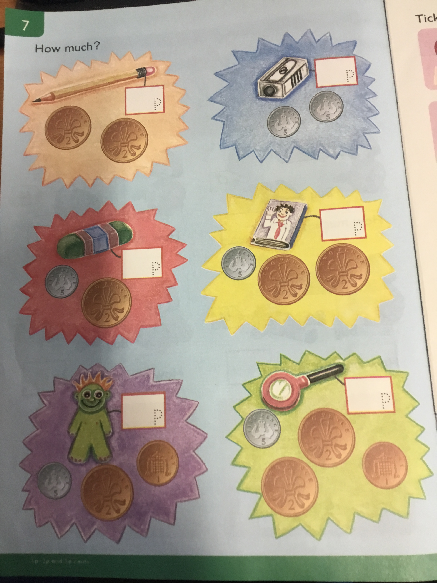 